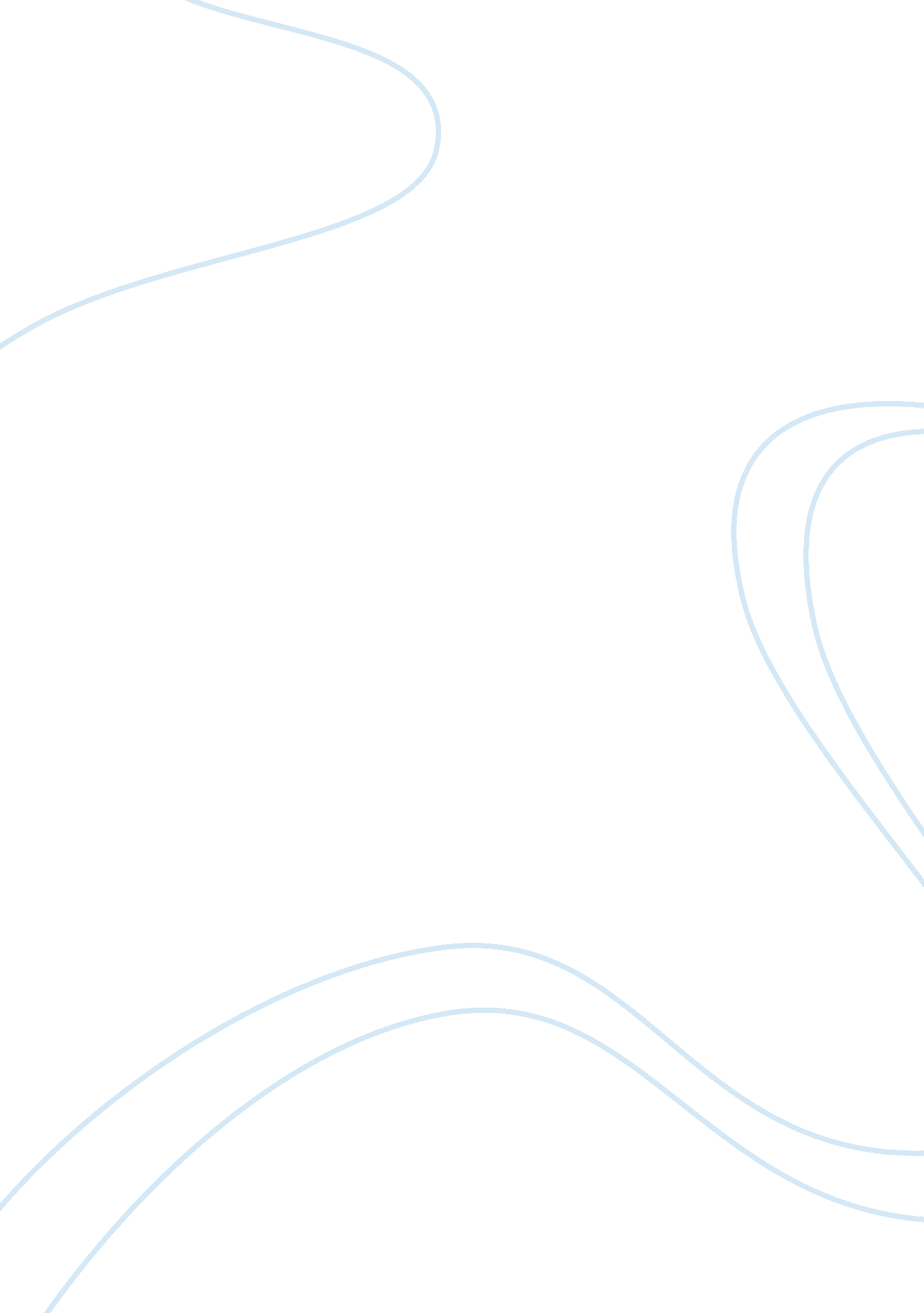 The job of chief security officerBusiness, Work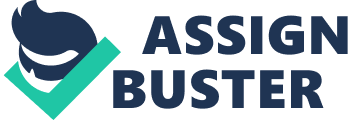 Corporate security is more than such a significant number of innovations. It includes physical, mental and legitimate perspectives, for example, preparing, empowering, upholding and arraigning. It includes vital arranging, talented arranging and useful critical thinking. Just a person with solid business canny and security information can direct security arranging, actualize strategies and select estimates fitting to business prerequisites. The job of chief security officer (CSO) has blasted onto the corporate scene in North America and Europe over the most recent two years. Today, there are more than 200, yet their individual sets of expectations, detailing structures, capabilities and remuneration are uncontrollably assorted. In this manner, regardless of some unmistakable signs that associations are receiving the job of CSO all the more much of the time, there is little concurrence on the idea of the position. Changing security designs and the expanding need of safety efforts is impelling the development of CSOs. Most associations battling with e-business weights perceive that a raised security act is suitable. What doesnt appear to be suitable, be that as it may, is to leave key business chance choices in the hands of IT executives. IT staff are not in a situation to assess business chance. Specialized hazard is an alternate issue. Business chance is the errand of business supervisors and officials prompted by their reviewers and their CSO. The title boss officer ought not be utilized delicately. Officer expects risk. A couple of companies in North America have incorporated the CSO as a genuine selected officer in the enterprise ordinances. Consequently, we expect that organizations will either end the title, deciding on something along the lines of chief of hazard administration, or they will start adding the CSO to the ordinances. The recently alloted CSO (or identical) has the test of coordinating innovation, arrangements, procedures and individuals toward a typical security pose. Mapping specialized safety efforts to genuine and estimated business needs, helping business supervisors evaluate what security needs truly are and consulting with specialist organizations to convey satisfactory administration levels are only a portion of the errands of the head of security. The primary need of another CSO ought to be to guarantee that security is an enterprisewide concern and a venture wide duty. The primary errand is assess the security strategies and methods set up, figure out what works and what does not and afterward outline a course from that point. Once the circumstance is comprehended, the CSO ought to convey the fundamental changes to the business network, showing to partners why the new arrangements are basic and standing out the new measurements from the old. 